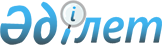 О назначении материального обеспечения детям-инвалидам, обучающимся на дому
					
			Утративший силу
			
			
		
					Решение Жылыойского районного маслихата Атырауской области от 25 июня 2014 года № 20-3. Зарегистрировано Департаментом юстиции Атырауской области 03 июля 2014 года № 2948. Утратило силу решением Жылыойского районного маслихата Атырауской области от 18 сентября 2015 года № 32-3      Сноска. Утратило силу решением Жылыойского районного маслихата Атырауской области от 18.09.2015 № 32-3 (вступает в силу со дня подписания).



      В соответствии со статьей 6 Закона Республики Казахстан от 23 января 2001 года "О местном государственном управлении и самоуправлении в Республике Казахстан", с постановлением Правительства Республики Казахстан от 11 марта 2014 года № 217 "Об утверждении стандартов государственных услуг в сфере социальной защиты населения" районный маслихат РЕШИЛ:



      1. Назначить материальное обеспечение детям-инвалидам, обучающимся на дому, ежемесячно в размере 2,4 месячных расчетных показателей.



      2. Контроль за исполнением настоящего решения возложить на постоянную комиссию районного маслихата по вопросам экономики, развитию предпринимательства, финансам и бюджету (Б. Султанов).



      3. Настоящее решение вступает в силу со дня государственной регистрации в органах юстиции, вводится в действие по истечении десяти календарных дней после дня его первого официального опубликования и распространяется на отношения возникшие с 1 января 2014 года.      Председатель ХХ сессии районного

      маслихата, секретарь маслихата             М. Кенганов
					© 2012. РГП на ПХВ «Институт законодательства и правовой информации Республики Казахстан» Министерства юстиции Республики Казахстан
				